Data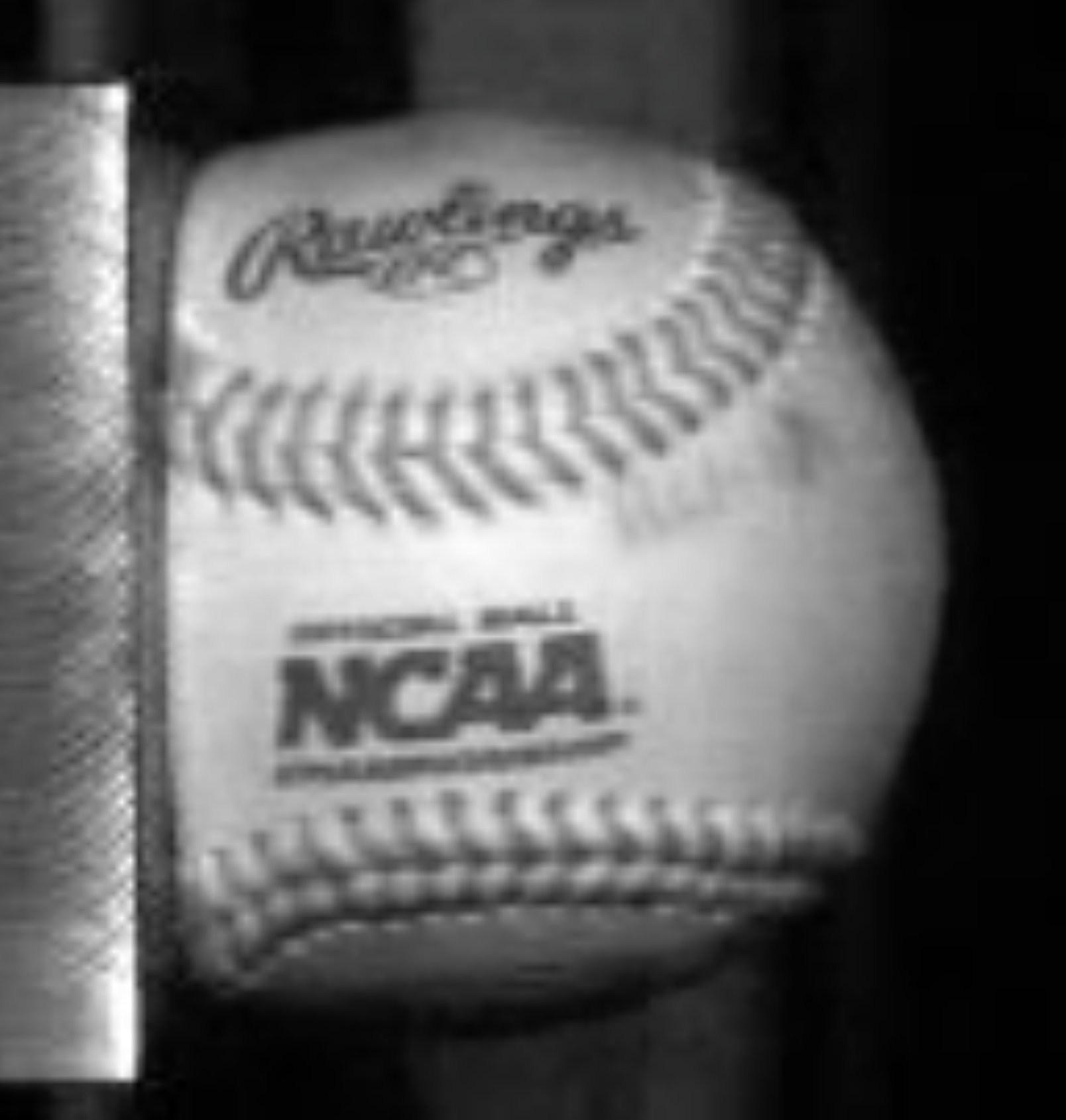 M= 143 gD=7.5 cmVideo is shot at 30 000 fps (frames per second )ProblemsWhat is the change in momentum of the baseball?What is the impulse imparted to the baseball?What is the average force exerted on the baseball?Data to get from video0.	scale1. 	final velocity of the ball2.	time of collisionCalculationsDiscussionWhat real world situations is the concept of impulse most useful? With your group and the whiteboards write down (or draw pictures of ) the situations that would be most relevent to your students.